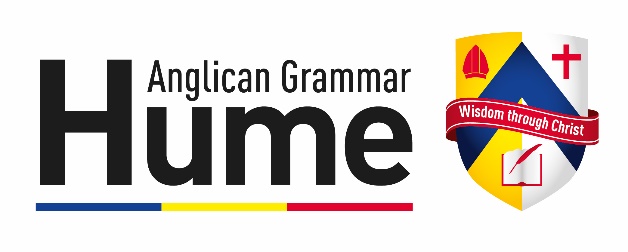 SCHOOL ASSESSED COURSEWORKSTUDENT DECLARATION:I declare that the work submitted in relation to this task is all my own and I have not received unwarranted assistance from teachers, tutors or anyone else prior to its completion. My work has been completed according to the guidelines set by my teacher and school and in accordance with rules set down by the VCAA. I understand that the submission of part, or all, of someone else’s work constitutes plagiarism and I accept the consequences which will be imposed should I do so.Student signature: ___________________________________            Date: ___________Computing VCEUnit One: Outcome 3: Collaboration & CommunicationCollaborative Web Development ProjectISSUES:Form a team of two to three members. To investigate ONE issue from the list above.Access information about the issue from primary and secondary sources and consider:the nature of the issuelegal, social, environmental and ethical impacts of the issuetypes and capabilities of digital systems associated with issuethe key stakeholders and their responsibilitiespositive and negative opinions of each stakeholder about the issue.Use visualising thinking tools to analyse the causes and effects of the issue. Graphic organisers such as fishbone diagrams, PMI (Plus, Minus, Interesting) and Venn diagrams and mind mapping software can help organise ideas and identify patterns and relationships between data.Investigate options for storing and communicating data (Cloud or non-Cloud) as well as the advantages and disadvantages of using Cloud-based solutions such as designmodo for websitesUse digital systems to document and monitor the tasks, timelines, people, resources and indicators for overseeing the progress of designing and developing the website.Use appropriate design tools and techniques to create a website that facilitates the presentation of views about the issue and enables end users to support the published viewpoints.Use web authoring software to develop the website. Ensure that formats and conventions suitable for websites are followed.ScheduleProject Start: Tuesday 10 May 2016 – 1 periodClass time: Friday 13th May - 2 periodsDesign Due Date: Tuesday 17th May – 2 periods Friday 20th May – 1 periodTuesday 24 May – 1 periodFriday 27th May – 2 periods.Project Due Date:  Friday 27th May 10.55amPART A: The DesignDesign data collection methods for your investigation.Using Visualisation Tools to plan how the information will be organised in the websiteProduce Management Tools for the Project, the schedule and organsie groupware to ensure communication in your team. Use a design tools to plan and design the websiteSUBMIT: Tuesday 17th May 2016 9.30amPART B: The Web SiteCreate a working prototype website Use the layout from you design processesInclude ALL content you produced in the data collection phase.Test every link on every pageSUBMIT: a fully working prototype website completed by the team in collaboration.PART C: The JournalEach student must submit a Journal which contains:All your contributions to the projectAll the contributions of your team matesAll the conversations with the client and team mates (You must include all record using your Groupware)Any problems you encountered and how you dealt with themAny issues or conflicts among team members.MARKING CRITERIA TOTAL /110Subject & Unit:Computing VCE Unit OneSubject Teacher:V FarrellArea of Study:Data Analysis SAC # & Name:U1O3 Collaboration and CommunicationDue Date:27 May 201610.55amConditions and allowable materials:Students will have 8 periods in class time to complete the taskMarks available:100 marksNetwork SecurityPiracyPlagiarismSocial Isolation/Adiction to TechnologyErgonomics/HealthCyber Safety/ CyberbullyingReliance on TechnologyCRITERIAMarksRUBRIC RUBRIC RUBRIC RUBRIC RUBRIC DESIGN /25DESIGN /25DESIGN /25DESIGN /25DESIGN /25DESIGN /25DESIGN /25Data Collection 55Data collection was appropriate for the topic and the information included is of high value4-3Data collection was mostly appropriate for the topic and the information included is of reasonable value but could be improved2Data collection was not appropriate for the topic and the information included is of low value1Only one aspect of the data collection is of worth0No evidence of an understanding of data collectionVisualisation Tools55Appropriate Visualisation tool were used to organise the information on the website to good effect.4-3Appropriate Visualisation tool were used to organise the information on the website to a moderate effect.2An attempt to use Visualisation tool to organise the information on the website 1Only one aspect of Visualisation tool use  is of worth0No evidence of an understanding of visualisation toolsManagement Tools1010 - 8ALL Appropriate Management tools were included and  completed to an effective standard7 - 5Appropriate Management tools were included and completed to an moderate standard4 - 3An attempt was made to create Management tools 2 - 1Only one aspect of the management tools is of worth0No evidence of an understanding of management toolsDesign Tools1010 - 8ALL Appropriate designt tools were included and  completed to an effective standard7 - 5Appropriate design tools were included and completed to an moderate standard4 - 3An attempt was made to create design tools2 - 1Only one aspect of the design tools is of worth0No evidence of an understanding of design toolsUse of Colour & Page Structure55Colour used effectively and professionally Standard Design rules adhered to.4-3Some improvements required in colour use One or two improvements to design required..2Inappropriate use of colour Some basic rules of design followed1Very poor use of colour One aspect of design adhered to0Impossible to read Design does not adhere to standard design rules at allPROTOTYPE /45PROTOTYPE /45PROTOTYPE /45PROTOTYPE /45PROTOTYPE /45PROTOTYPE /45PROTOTYPE /45Management of Design Layout1010-8The website is exactly as the page layout describes.7-5Most aspects of the design are clearly incorporated into the final prototype.4 - 3Two key aspects of the design are clearly incorporated into the final prototype.2 - 1One aspect of the design is clearly incorporated into the final prototype.0No connection between design & prototypeHyperlinks working1010-8All links working 7-5One issues with hyperlinks.4 - 3Two issues with links2 - 1Between 3 and 4 issues with hyperlinks0More than 4 issues with hyperlinks.File Management (all files in correct directories)1010-8Most files are saved with appropriate file names (no spaces) and saved in the appropriate folders.7-52-3 files are not located in the right place.4 - 3More 3 files are incorrectly saved2 - 1More than 3 files are incorrectly saved and files names are inappropriate. Missing folders.-0More than 4 issues with file management.Page consistency55All files are the same – only the content changes from page to page4-3Only minor issues with consistency from page to page.2Some layout changes between pages in the web site1Major issues with constancy from page to page0All pages vary.Content Management1010-8Headers & paragraphs managed appropriately. Images located in line with text. Text boxes used to manage key content.7-5Few issues with header and paragraph management. Images and text boxes.4 - 3Some issues with header and paragraph management. Images and text boxes.2 - 1Some of the content is managed appropriately.0Major problems with headers and paragraph fonts. Inappropriate layout of content.JOURNAL /30JOURNAL /30JOURNAL /30JOURNAL /30JOURNAL /30JOURNAL /30JOURNAL /30Record of Contributions1010-8Everything you did is clearly explained in readable sentences.7-5Some of the contributions are included – clearly explained.4 - 3Some of the contributions are included – but not clearly explained.2 - 1A very basic attempt to describe contributions. Not clearly explained.0No effort in describing your contributionsRecord of Decisions 1010-8All decisions are recorded and clearly described Includes examples and screen grabs.7 - 5Some of the decisions are included – clearly explained. With examples.4 - 3Some of the decisions are included – but not clearly explained.2 - 1A very basic attempt to describe descriptions. Not clearly explained.10No effort in describing your decisionsGroupware55Detailed evidence is included of continued use of groupware throughout the project.4-3Some evidence of regular use of groupware throughout the project.2Some basic evidence of the use of groupware throughout the project.1A single item of evidence that shows groupware was used at some stage.0No evidence of groupware included.Record of Issues/Problems Resolved55Any issues are clearly described and recorded with the resolutions outlined.4-3Some of the issues are included – clearly explained.2Some of the issues are included – but not clearly explained.1A very basic attempt to describe Issues. Not clearly explained.0No effort in describing Issues